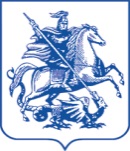 ДЕПАРТАМЕНТ ОБРАЗОВАНИЯ ГОРОДА МОСКВЫ ГОСУДАРСТВЕННОЕ БЮДЖЕТНОЕ ОБЩЕОБРАЗОВАТЕЛЬНОЕ УЧРЕЖДЕНИЕ ГОРОДА МОСКВЫ «ШКОЛА № 2126 «ПЕРОВО» ДОШКОЛЬНОЕ ОТДЕЛЕНИЕ «РОСИНКА»								УТВЕРЖДЕНО									НА											СОВЕТЕ ПЕДАГОГОВ							Протокол № ___ от 31.05.2019 г. Старший методист							Попова М.В.							Подпись_________________АНАЛИЗ ВЫПОЛНЕНИЯ ГОДОВОГО ПЛАНАЗА 2018 – 2019 УЧЕБНЫЙ ГОДПО ДОШКОЛЬНОМУ ОТДЕЛЕНИЮ «РОСИНКА»г. Москва, 2019 г.Информационная справка.В 2018 – 2019 учебном году в ДО «Росинка» воспитывалось, оздоравливалось и обучалось:Количество мест – 100, среднегодовое количество воспитанников – 102,1.С 01.09.18  года функционировало 4 группы:Воспитательно-образовательную работу с детьми и родителями проводили сотрудники:Вакансии кадров на 01.06.2019 г.  – нет.	На данный момент в  нашем дошкольном учреждении работают 10 педагогов, из которых 80% (8 чел.) имеют высшее образование, 20%  (2 чел.) - средне-специальное образование. 	Педагоги регулярно и успешно проходят аттестацию. Повышение квалификации педагогов в 2018-2019 у.г.:Аттестация педагогов в 2018-2019 у.г.Участие в тестировании МЦКО:Краткая характеристика педагогических кадров (всего 10 педагогов):	Образовательный процесс в ДО «Росинка» строился в соответствии  с учебным  и годовым планом,  расписанием занятий. Реализация плана осуществлялась  через использование различных форм и методов организации занятий: работа в микрогруппах, индивидуально, в парах, которые использовались в зависимости от возраста, индивидуальных особенностей детей, а так же от сложности программного материала.В  ДО продолжалась   инновационная деятельность по использованию социо-игровых подходов, проведению интегрированных занятий.В групповых комнатах имеются «Спортивные островки», уголки уединения, книжные уголки, уголки ПДД,  уголки изо-деятельности, уголки природы, зоны для игр и театрализованной деятельности воспитанников. Выполнение задач годового плана в 2018 – 2019 учебном году проходило по образовательным областям – в соответствии с Приказом Министерства образования и науки РФ от 17.10.2013 г. N 1155 г. Москва "Об утверждении федерального государственного образовательного стандарта дошкольного образования") и  по программе «Истоки».Анализ выполнения годового плана работы  по разделу «Организационно-педагогическая работа за 2018– 2019 уч. год».Работа педагогического коллектива детского сада с детьми, совместно с родителями, велась по Примерной основной общеобразовательной программе дошкольного образования «Истоки», образовательной программе ДО ГБОУ Школа № 2126 «Перово». Данная программа за 2018 – 2019 уч. год выполнена на 96,1%.	Вся работа с детьми и родителями строилась с учетом индивидуально-ориентированного подхода и состояния здоровья детей.Качество выполнения образовательной программы детского сада поставило перед коллективом  направления педагогической деятельности на 2018-2019 учебный год – это:Сохранение уникальности и самоценности детства как важного этапа в общем развитии человека; обогащение (амплификация) детского развития;Уважение личности ребенка;Обеспечение доступности дошкольного образования для населения;Создание условий для личностно-развивающего и гуманистического характера взаимодействия взрослых (педагогов, родителей) и детей дошкольного возраста;Повышение качества дошкольного образования для обеспечения равных стартовых возможностей для обучения в начальной школе;Поддержка инициативы детей в различных видах деятельности;Организация психолого-педагогической поддержки семьи, повышение компетентности родителей в вопросах воспитания и развития.Цель - всестороннее развитие психических и физических качеств ребенка в соответствии с его возрастными и индивидуальными особенностями.	С учетом Федерального государственного образовательного стандарта дошкольного образования приоритетные направления деятельности работы в ГБОУ Школа №2126 «Перово» ДО «Росинка»:Охрана и укрепление физического и психического здоровья детей.Обеспечение равных возможностей для полноценного развития каждого ребенка.Создание благоприятных условий развития детей в соответствии с их возрастными и индивидуальными особенностями.Объединение обучения и воспитания в целостный образовательный процесс на основе духовно-нравственных и социокультурных ценностей.Формирование общей культуры личности детей, в том числе ценностей здорового образа жизни.Формирование предпосылок учебной деятельности. Обеспечение психолого-педагогической поддержки семьи.Продолжать использовать современные информационные технологии для создания единого информационного пространства  для всех участников образовательного пространства:  обогащение, регулярное обновление содержания психолого-педагогической информации для родителей, педагогов и интерактивное общение на форуме сайта  учреждения по e-mail: http://sch2126.mskobr.ru/Создание условий для работы по преемственности детского сада и начальной школы.Осуществление долгосрочного проекта  «Театр в детском саду».Приоритеты  в  работе  ДО «Росинка»:Речевое развитие детейПознавательное развитиеСоциально-коммуникативное развитиеЭкологическое воспитаниеВзаимодействие с семьями воспитанниковФизическое развитие дошкольниковВоспитательно-образовательный процесс строился согласно тематическому плану:Образовательная область «Социально-коммуникативное развитие».Выполнение программы – 96,6 %.	Задачи социально-коммуникативного развития:усвоение норм и ценностей, принятых в обществе, включая моральные и нравственные ценности;развитие общения и взаимодействия ребенка со взрослыми и сверстниками; становление самостоятельности, целенаправленности и саморегуляции собственных действий; развитие социального и эмоционального интеллекта, эмоциональной отзывчивости, сопереживания;формирование готовности к совместной деятельности со сверстниками;формирование уважительного отношения и чувства принадлежности к своей семье и к сообществу детей и взрослых в Организации; формирование позитивных установок к различным видам труда и творчества; формирование основ безопасного поведения в быту, социуме, природе.	Работа по реализации образовательной области «Социально-коммуникативное развитие» была направлена на: Освоение первоначальных представлений социального характера и включения детей в систему социальных отношений с помощью решения следующих задач:Развитие игровой деятельности детей;Приобщение к элементарным общепринятым нормам и правилам взаимоотношения со сверстниками и взрослыми (в том числе моральным);Формирование гендерной, семейной, гражданской принадлежности, патриотических чувств, чувства принадлежности к мировому сообществу.Формирование основ безопасности собственной жизнедеятельности и формирования предпосылок экологического сознания (безопасности окружающего мира):Формирование представлений об опасных для человека и окружающего мира природы ситуациях и способах поведения в них;Приобщение к правилам безопасного для человека и окружающего мира природы поведения;Передача детям знаний о правилах безопасности дорожного движения в качестве пешехода и пассажира транспортного средства;Формирование осторожного и осмотрительного отношения к потенциально опасным для человека и окружающего мира природы ситуациям.Достижение цели формирования положительного отношения к труду через решение следующих задач:Развитие трудовой деятельности;Воспитание ценностного отношения к собственному труду, труду других людей и его результатам;Формирование первичных представлений о труде взрослых, его роли в обществе и жизни каждого человека.В детском саду дети регулярно выполняли различные виды работ: коллективная уборка группы, стирка кукольного белья, мытьё строительного материала, разные виды дежурства, труд в природе.Дети в игре и в быту стремились подражать взрослым, охотно принимали на себя роли массажиста, водолаза, окулиста, спасателя и других знакомых им профессий. Успешно выполняли несложные обязанности по обслуживанию коллектива, обладают элементарной ответственностью за порученное дело, преодолевают небольшие трудности в работе. В нашем детском саду имеются возможности для наиболее рациональной организации бытового труда взрослых с помощью различных путей: 1. Непосредственной организации совместной деятельности детей и взрослых. 2. Показа детям разнообразного труда взрослых и объяснение его назначения. Тем самым формируется у детей положительное отношение к труду.При ознакомлении детей с трудом взрослых использовались иллюстрации различных профессий, орудий и продуктов труда, дидактические игры типа «Подбери пару», «Играем в профессии» и др.Дети в группах рассматривали тематические презентации.Воспитатели в своей работы активно использовали литературу с рассказами о профессиях и труде взрослых.Проводились беседы, наблюдения за трудом взрослых.Хозяйственно-бытовой труд был разнообразен по своему содержанию:Это труд как в детском саду, так и на участке детского сада. Наведение порядка в групповой, раздевальной, умывальной и спальной комнатах. Поручения, дежурства, коллективный труд.Хозяйственно-бытового труд на участке: наведение порядка на веранде (весной, летом, осенью подметали пол метелками, зимой – очищали от снега лопатами; осенью – уборка листвы, летом – перекопка песка).Труд в природе:Сезонные работы на огороде.Уход за растениями в группе.Ручной труд:Изготовление предметов своими руками, где  дети проявляли фантазию, творчество. В итоге  деятельности ДО «Росинка» по решению задач трудового воспитания получили следующие результаты:Дети овладели умениями по самообслуживанию,  хозяйственно-бытовому и ручному труду, при уходе за растениями на участке и в группе.В процессе деятельности у детей сформировались навыки самоорганизации и умения последовательно и целенаправленно осуществлять работу.Сформировались навыки культуры труда, использования инструментов, пособий, бережного отношения к ним, экономного расходования материалов.В процессе работы дети научились проявлять аккуратность, настойчивость, умение сосредоточенно работать и доводить дело до конца, контролируя себя. У детей сформировались представления об общественной направленности и пользе труда людей, об их отношении к труду, об общественном характере труда и взаимоотношениях в процессе деятельности, основанных на уважении и взаимопомощи друг другу. У детей воспитан интерес к труду окружающих и общественно полезные мотивы собственной трудовой деятельности, желание трудиться, сформировано умение выполнять свои обязанности.В процессе коллективной трудовой деятельности дети научились согласовывать свои действия, желания, интересы с работающими рядом, приходить при необходимости на помощь и обращаться за помощью, использовать тактичные формы обращения, замечаний.В рамках решения задач образовательной области «Социально-коммуникативное развитие»  были проведены следующие формы работы с детьми, педагогами, родителями:В январе – данные мониторинга за I полугодие составили: ДУ – 36,6%, БДУ – 48,3%, НУ – 15,1%.В конце года по данным итогового мониторинга: ДУ – 49,8%, БДУ – 46,8%, НУ – 3,4%.2. Образовательная область «Познавательное развитие».	Выполнение программы – 96,7 %.Задачи познавательного развития по ФГОС ДО:развитие интересов детей, любознательности и познавательной мотивации;формирование познавательных действий, становление сознания; развитие воображения и творческой активности; формирование первичных представлений о себе, других людях;формирование представлений об объектах окружающего мира, о свойствах и отношениях объектов окружающего мира (форме, цвете, размере, материале, звучании, ритме, темпе, количестве, числе, части и целом, пространстве и времени, движении и покое, причинах и следствиях и др.);формирование представлений о малой родине и Отечестве;представления о социокультурных ценностях нашего народа, об отечественных традициях и праздниках, о планете Земля как общем доме людей, об особенностях ее природы, многообразии стран и народов мира.Работа по реализации образовательной области «Познание» была направлена на достижение целей развития у детей познавательных интересов, интеллектуального развития детей через решение следующих задач:Сенсорное развитие;Развитие познавательно-исследовательской и продуктивной (конструктивной) деятельности;Формирование элементарных математических представлений;Формирование целостной картины мира, расширение кругозора детей.Работа проходила с использованием следующих методических пособий:Давидчук А.Н. Познавательное развитие дошкольников в игре.Тарунтаева Т.В., Алиева Т.И. Развитие математических представлений детей дошкольного возраста.Давидчук А.Н., Селихова Л.Г. Дидактическая игра - средство развития дошкольников 3-7 лет.Павлова Л.Н. Познание окружающего мира детьми третьего года жизни.Протасова Е.Ю., Родина Н.М. Мир вокруг. Образовательная работа с детьми 3-5 лет.Протасова Е.Ю., Родина Н.М. Мир вокруг. Образовательная работа с детьми 5-7 лет.Одной из годовых задач была:  формирование элементарных норм поведения по отношению к природе, формирование навыков рационального природопользования в повседневной жизни.	 В рамках этой задачи были проведены следующие формы работы с детьми, педагогами, родителями:	ДО «Росинка» обладает большой материально-технической базой в экологическом просвещении дошкольников и родителей:  на территории ДО располагаются много разнообразных деревьев, кустарников, травянистых растений, разбит огород (в том числе и с лекарственными растениями), экологическая тропа, в группах используются информационные технологии для ознакомления детей с природой и экологией родного края, на занятиях и в досуговой деятельности детей знакомят с многообразием природных явлений и объектов.В течение года в дошкольном отделении проводились разнообразные конкурсы для детей, родителей и педагогов, направленные на расширение кругозора, активизацию мотивации детей к познавательной деятельности – художественные, экологические, литературные, математические конкурсы. Подобные конкурсы следует воспитателям чаще проводить между группами, чтобы дети учились логике мыслительной деятельности, могли проявлять активность и интерес к подобным мероприятиям.В январе – данные мониторинга за I полугодие составили: ДУ – 37,6%, БДУ – 42,6%, НУ – 19,8%.В конце года по данным итогового мониторинга: ДУ – 54%, БДУ – 42,7%, НУ – 3,3%.3. Образовательная область «Речевое развитие».	Выполнение программы – 94,6%.Задачи речевого развития по ФГОС ДО:владение речью как средством общения и культуры; обогащение активного словаря; развитие связной, грамматически правильной диалогической и монологической речи; развитие речевого творчества; развитие звуковой и интонационной культуры речи, фонематического слуха; знакомство с книжной культурой, детской литературой, понимание на слух текстов различных жанров детской литературы; формирование звуковой аналитико-синтетической активности как предпосылки обучения грамоте.	Работа по реализации образовательной области «Речевое развитие» была направлена на: Достижение целей овладения конструктивными способами и средствами взаимодействия с окружающими людьми через решение следующих задач:Развитие свободного общения со взрослыми и детьми;Развитие всех компонентов устной речи детей (лексической стороны, грамматического строя речи, произносительной стороны речи; связной речи – диалогической и монологической форм) в различных формах и видах детской деятельности;Практическое овладение воспитанниками нормами речи.Достижение цели формирования интереса и потребности в чтении (восприятии) книг через решение следующих задач:Формирование целостной картины мира, в том числе первичных ценностных представлений;Развитие литературной речи;Приобщение к словесному искусству, в том числе развитие художественного восприятия и эстетического вкуса.	В рамках этой задачи были проведены следующие формы работы с детьми, педагогами, родителями:В группах воспитатели регулярно проводили занятия по развитию речи, в подготовительной к школе и старшей группах – обучение грамоте, особенно уделяя внимание рассказам по картинам, составлению рассказа по серии картин. В рамках подготовки к праздникам и досугам большое внимание воспитателями и музыкальным руководителей Новицкой Е.Н. уделялось качеству детского исполнительского мастерства, в том числе чтению стихотворений.В рамках проведения музыкальных праздников и досугов дети участвовали в театрализованной деятельности – это были как небольшие сценки, так и постановки отдельных художественных произведений. Воспитатели обогатили театральные уголки в группах для самостоятельной деятельности новыми куклами различных видов театра (би-ба-бо, теневой, настольный и др.)В этом году в рамках проекта «Театр и дети» - было организовано несколько кукольных спектаклей для детей силами педагогов и детей – это были небольшие сценки на детских праздниках и отдельные спектакли. Костюмы кукол, декорации, ширма – все создано руками педагогов.Трудности у дошкольников составляют  сюжетное рассказывание по картинам, описание картин природы, использование в речи прилагательных, числительных.Особое внимание педагоги для этого уделяли внимание словесным играм, которые рекомендует Арушанова А.Г., Рычагова Е.С., авторы методики «Игры-занятия со звучащим словом» и другие авторы.Дети подготовительной к школе группы посещали занятие по подготовке к школьному обучению.С детьми проводила работу учитель-логопед Скотаренко А.В. 	В ДО «Росинка» есть детская библиотека, насчитывающая более 450 произведений разных жанров для детей дошкольного возраста,  расположена она в методическом кабинете. 	Каталог литературного материала имеется в каждой группе. Воспитатели имели возможность заранее подготовиться к чтению произведений детям.Ежегодно библиотека пополняется новинками детской литературы.Во всех группах проводилась практика чтения детям перед сном, чтения книг «с продолжением», рисования и изображения любимых героев, интересных сюжетов по мотивам прочитанных произведений.Программа  развития ребенка-дошкольника «Истоки» дает характеристику возрастных возможностей детей в каждом периоде дошкольного детства, на которую воспитатели опираются в процессе приобщения детей к художественной литературе.Так, в старшем дошкольном возрасте дети научились устанавливать разнообразные смысловые связи внутри произведения, различать жанры и выделять предпочтения, у них появилась способность замечать отдельные выразительные средства языка.В работе по реализации образовательной области «Чтение художественной литературы» мы ставили следующие задачи:• приобщить детей к высокохудожественной литературе;• формировать запас литературных и художественных впечатлений;• формировать у детей представления о характерной структуре, типичных персонажах и сюжетно-тематических единицах литературных произведений (в частности, сказок) и способы их творческого применения;• развивать такие формы воображения, в основе которых лежит интерпретация детьми литературного образа;• формировать у детей динамичные представления о развитии и изменении художественного образа, его многозначности и много связности;• развивать отношение детей к книге как к произведению эстетической культуры (бережное отношение к книге, стремление самостоятельно и повторно рассматривать иллюстрации).Воспитатели при подборе литературных произведений  делали акцент на художественной ценности отдельных произведений — образной выразительности стихотворения, неожиданном развитии сюжета в рассказе. 	В старших группах создавали условия для сочинения детьми сказок по аналогии с народными и авторскими, проводили словесные игры с рифмами, составление сюжета по условию («А что было бы, если...»).Подбор литературы осуществлялся по следующим тематическим разделам:• русский фольклор (малые формы, сказки);• авторские сказки: как известные, относящиеся к русской классической и советской детской литературе (А. Пушкин, П. Ершов, В. Гаршин, П, Бажов, К. Чуковский, С. Маршак), так и известные, представляющие современную детскую литературу (Н. Абрамцева, С. Козлов);• природоведческие сказки (В. Бианки, Н. Сладков), а также авторские сказки зарубежных писателей (Д. Биссет, О. Уайльд. Д. Родари, Г.-Х. Андерсен, Р. Киплинг);• поэзия: от русской до современной (поэзия ОБЭРИУ: А. Введенский, Д. Хармс, С. Черный; современные авторы: В. Берестов, Р. Сеф, Г. Сапгир);• реалистическая литература, в основном познавательного плана (Е. Чарушин, В. Бианки, М. Пришвин, Е. Пермяк и др.).Особое внимание воспитатели групп уделили организации книжного уголка, работа в котором проводилась в течении всего года и строилась с учетом требований методики.В январе – данные мониторинга за I полугодие составили: ДУ – 36,2%, БДУ – 47,7%, НУ. – 16,1%.В конце года по данным итогового мониторинга: ДУ – 51,6%, БДУ – 43,4%, НУ – 5,1%.4.    Образовательная область «Художественно-эстетическое развитие».	Выполнение программы – 95,9%.Задачи художественно-эстетического развития по ФГОС ДО:•	развитие предпосылок ценностно-смыслового восприятия и понимания произведений искусства (словесного, музыкального, изобразительного), мира природы; •	становление эстетического отношения к окружающему миру; •	формирование элементарных представлений о видах искусства; •	восприятие музыки, художественной литературы, фольклора; •	стимулирование сопереживания персонажам художественных произведений; •	реализация самостоятельной творческой деятельности детей (изобразительной, конструктивно-модельной, музыкальной и др.).Работа по реализации образовательной области «Художественно-эстетическое развитие» была направлена на:Достижение целей формирования интереса к эстетической стороне окружающей действительности, удовлетворение потребности детей в самовыражении через решение следующих задач:Развитие продуктивной деятельности детей (рисование, лепка, аппликация, художественный труд);Развитие детского творчества;Приобщение к изобразительному искусству.Достижение цели развития музыкальности детей, способности эмоционально воспринимать музыку через решение следующих задач:Развитие музыкально-художественной деятельности;Приобщение к музыкальному искусству.	В рамках этой задачи были проведены следующие формы работы с детьми, педагогами, родителями:Все группы участвовали в оформлении сменяемой каждый сезон выставки, где предлагали работы детей, сотворчества детей и педагогов, детей и родителей.Воспитатели планировали непосредственно-образовательную деятельность с детьми, способствующую знакомству дошкольников с культурой русского народа, раскрытию природных способностей детей, формированию художественно-эстетического вкуса и др. В группах располагаются передвижные мини-музеи «Гжели», «Хохломы», «Русские матрёшки», в которых воспитатели проводят знакомство детей с народно-прикладным творчеством. В результате планомерной и системной  работы,  воспитанники расширили своё знание истоков русской народной культуры.Педагоги ДО «Росинка» в течение года неоднократно участвовали в семинарах, мастер-классах, методических объединениях, круглых столах.Музыкальный руководитель Новицкая Е.Н., совместно с воспитателями ежемесячно проводила музыкально-театрализованные досуги. Планирование досугов и развлечений сочеталось по своей тематике с тематическим планированием воспитательно-образовательной деятельности ДО «Росинка».	Совместно со старшим воспитателем Брель Л.А. были проведены все запланированные музыкальным руководителем мероприятия.В рамках подготовки к праздникам и досугам воспитателями и музыкальным руководителем Новицкой Е.Н. большое внимание уделялось качеству детского исполнительского мастерства, в том числе чтению стихотворений.Музыкальный руководитель Новицкая Е.Н., реализуя программу «Приобщение детей к истокам русской народной культуры» О.Л. Князевой, М.Д. Маханевой, провела ряд народных календарных праздников («Осенины», «Новый год», «Масленица», и т.д.).В январе – данные мониторинга за I полугодие составили: ДУ – 30,3%, БДУ – 48,6%, НУ – 21,2%.В конце года по данным итогового мониторинга: ДУ – 38,6%, БДУ – 57,3%, НУ – 4,1%.5. Образовательная область «Физическое развитие».Выполнение программы 96,4%.Задачи физического развития по ФГОС ДО:приобретение опыта в следующих видах деятельности детей: двигательной, в том числе связанной с выполнением упражнений, направленных на развитие таких физических качеств, как координация и гибкость, способствующих правильному формированию опорно-двигательной системы организма, развитию равновесия, координации движения, крупной и мелкой моторики обеих рук, а также с правильным, не наносящем ущерба организму, выполнением основных движений (ходьба, бег, мягкие прыжки, повороты в обе стороны), формирование начальных представлений о некоторых видах спорта, овладение подвижными играми с правилами; становление целенаправленности и саморегуляции в двигательной сфере; становление ценностей здорового образа жизни, овладение его элементарными нормами и правилами (в питании, двигательном режиме, закаливании, при формировании полезных привычек и др.).Реализация образовательной области «Физическая культура» осуществлялась через:Развитие физических качеств (скоростных, силовых, гибкости, выносливости и координации);Накопление и обогащение двигательного опыта детей (овладение основными движениями);Формирование у воспитанников потребности в двигательной активности и физическом совершенствовании.Сохранение и укрепление физического и психического здоровья детей;Воспитание культурно-гигиенических навыков;Формирование начальных представлений о здоровом образе жизни.	В рамках этой задачи были проведены следующие формы работы с детьми, педагогами, родителями.	Педагоги ежедневно осуществляли в группах, в музыкальном зале и на улице физкультурно-оздоровительную работу с помощью утренней гимнастики, гимнастики после сна, физкультурных занятий, системы закаливания детей, подв. игр и эстафет. 	Работу по физическому воспитанию детей осуществляла воспитатель  Костина Е.А. Она легко находила общий язык с детьми, педагогами, которые с удовольствием отмечают ее высокий профессионализм и заинтересованность в работе знание возрастных способностей детей.В своей работе педагоги пользовались технологией М.А. Руновой «Двигательная активность ребенка в детском саду».Были трудности у тех детей, которые редко посещали ДО, часто болеющих или пропускающих по другим причинам дошкольников.	В ДО «Росинка» разработана программа «Здоровье», охватывающая физкультурно-оздоровительное направление воспитательно-образовательного процесса, в том числе:Рациональную организацию двигательной активности детей: еженедельно проводились по 3 физкультурных занятий для детей во всех группах; ежедневно утренняя гимнастика и гимнастика пробуждения; прогулки во всех группах достигают не менее 4 часов в день; при проведении непосредственно образовательной деятельности воспитатели использовали физкультминутки и физкульт-паузы; на прогулках обязательно проводились подвижные игры.Систему эффективного закаливания детей: прием детей на свежем воздухе, проветривание помещений в соответствии с требованиями СаНПиНов; в группах использовались листки здоровья, где с учетом индивидуальных особенностей проводились разнообразные закаливающие мероприятия; в группах после дневного сна ежедневно проходили мероприятия, направленные на профилактику плоскостопия и нарушения осанки; солнечные и воздушные ванны, полоскание рта после приема пищи, сон с доступом свежего воздуха, дыхательные упражнения – вот некоторые из закаливающих процедур, активно используемых в нашем ДО.	Распределение дошкольников по группам здоровья следующее:В январе – данные мониторинга за I полугодие составили: ДУ – 31,3%, БДУ – 56,4%, НУ – 12,3%.В конце года по данным итогового мониторинга: ДУ – 55,4%, БДУ – 41%, НУ – 3,6%.Итоги выполнение образовательной программы за 2018-2019 учебный год по ГБОУ Школа № 2126 «Перово» дошкольное отделение «Росинка»:*******************************************************************************************************В ДО «Росинка» осуществляется личностно – ориентированный подход к каждому ребенку, его возрастным и индивидуальным  особенностям по основным направлениям – физическому, социально-личностному, познавательно-речевому и художественно-эстетическому. Воспитательно-образовательный процесс в ДО «Росинка» строился с учетом:Принципа развивающего образования;Принципа научной обоснованности и практической применимости (содержание образовательного материала строилось с учетом особенностей возрастной психологии);Критериев полноты, необходимости и достаточности (позволяющих решать поставленные цели и задачи только на необходимом и достаточном материале);Обеспечения единства воспитательных, развивающих и обучающих целей и задач процесса образования дошкольников;Принципа интеграции образовательных областей в соответствии с возрастными возможностями и особенностями;Комплексно-тематического принципа построения образовательного процесса.Решение программных образовательных задач предусматривалось в совместной деятельности взрослого и детей и самостоятельной деятельности детей не только в рамках непосредственно образовательной деятельности, но и при проведении режимных моментов.Анализ состава семей в 2018-2019 уч.году.Образовательный уровень родителей воспитанников достаточно высокий, в связи с этим родители имеют высокую мотивацию в получении качественной подготовки детей к школе и успешной их адаптации к новым социальным условиям. Часть родителей активно включались в процесс управления дошкольным учреждением через родительские комитеты.                                                         Так же много внимания уделялось адаптации детей вновь пришедших в детский сад. Старшим воспитателем  и воспитателями групп проводилась работа с родителями, детьми. Вследствие благоприятного эмоционально-психологического климата в коллективе и взаимодействии взрослых с детьми стала быстрая и безболезненная адаптация детей к условиям детского сада.В рамках преемственности со школой велась тесная работа с педагогами школ. Дети подготовительной к школе группы посещали курсы подготовки к школьному обучению в начальной школе. Занятия проводились учителями по следующим направлениям: математика, развитие речи и обучение грамоте, ознакомление с окружающим. Дети-дошкольники приходили в школу, в классы, у них были перемены, когда они знакомились с помещениями школы, рассматривали интерьер здания. Они выполняли домашние задания, которые им давали учителя. Все это поможет детям облегчить процесс адаптации к школе. Когда 1 сентября они пойдут в 1 класс, им будет многое знакомо.	Большинство родителей предоставили сведения о том, в какие школы они собираются отдать обучать детей.Формированию социально-нравственных чувств воспитанников  ДО способствовало тематическое планирование к парциальной программе «Приобщение детей к истокам русской народной культуры» О.Л. Князевой, М.Д. Маханевой, а также работа по теме «Я и мир вокруг меня». Это способствовала тому, что воспитание навыков вежливого общения, умения устанавливать и поддерживать контакты, избегать конфликтных ситуаций у воспитанников сформированы на высоком и среднем уровнях.			Целенаправленная и планомерная работа педагогического коллектива по реализации поставленных годовых задач способствовала получению следующих результатов: Достигнутые результаты в целом удовлетворяют педагогический  коллектив, родителей, детей  и соответствуют поставленным  в 2018-2019 учебном году  целям  и задачам. Однако, исходя из вышеизложенного, следует, что педагогическому коллективу в следующем учебном году  необходимо уделить внимание: Совершенствованию  работы по обучению детей связной  речи,  использовать наиболее эффективные методы и приёмы по обучению рассказыванию (цепное рассказывание, параллельное описание, составление рассказа по опорным схемам).Продолжить работу по освоению образовательных областей.Тематическому планированию воспитательно-образовательной деятельности.Отслеживанию и фиксации результатов освоения основной общеобразовательной программы ДО.СентябрьОктябрьНоябрьДекабрьЯнварьФевральМартАпрельМай999797969293949595№ группыНазваниеВозраст детей62-я младшаяОт 3 до 4 лет9СредняяОт 4 до 5 лет7СтаршаяОт 5 до 6 лет8Подготовительная к школеОт 6 до 8 летФ.И.О. сотрудникаДолжностьКвалификационная категория, разрядОбразованиеБрель Л.А.Старший воспитательIВысшее пед., МПГУ – 2004г.Брель Л.А.ПсихологВысшее пед., МПГУ – 2004г.Романюк Е.С.ВоспитательI Высшее пед., МГППУ – 2007г.Новицкая Е.Н.Музыкальный руководительIСредне-спец. пед., ГМУ им.Гнесиных, 1978г.Фёдорова Р.М.ВоспитательIВысшее пед., МГППУ – 2013г.Зубрилова Р.М.ВоспитательIВысшее пед., Орехово-ЗуевскийПИ, 1990г.Колсанова Е.М.ВоспитательВысшаяВысшее пед., МПГУ2011г. Костина Е.А.ВоспитательIСредне-спец. пед., МПУ№7 – 1989г. Амеличкина С.А.ВоспитательI Высшее пед., МГППУ – 2013г.Кирейкина Т.Ф.ВоспитательI Высшее пед.,МГГУ, 2010г.Ефименко О.С.ВоспитательI Высшее пед.,МИОО – 2014г. Кудрявцева Е.С.Пом.воспитателя Орлова Е.И.Пом.воспитателяЛарина Л.В.Пом.воспитателяГордеева З.Б.Пом.воспитателя№Ф.И.О., должность сотрудникаПройденный курс (шифр, наименование)Кол-во часовЕфименко О.С., воспитатель«Реализация физкультурно-спортивной работы в дошкольных образовательных организациях в соответствии с требованиями ФГОС (школа мяча, прыжки через скакалку)».36ч.Кирейкина Т.Ф., воспитатель«Подготовка детей с ОВЗ к школе».48 ч.Брель Л.А.«Технологии педагогического управления конфликтными ситуациями, возникающими в образовательном процессе».36 ч.Романюк Е.С.«Подготовка детей с ОВЗ к школе».48 ч.Зубрилова Р.М.«Подготовка детей с ОВЗ к школе».48ч.Костина Е.А.«Подготовка детей с ОВЗ к школе».48 ч.Колсанова Е.М.«Художественно-эстетическое воспитание и развитие детей через приобщение к коллективным формам деятельности на занятиях в ДОО».72ч.№Ф.И.О., должностьВид аттестацииРезультат Новицкая Е.Т.I квалификационная категория28.11.2018г.№Ф.И.О., должностьМПУ-4Результат (%)Брель  Л.А.100Ефименко О.С.90,9Зубрилова Р.М.68,2Костина Е.А.59,2Новицкая Е.Н.90,9Романюк Е.С.86,4Федорова Р.М.77,3Амеличкина С.А.81,8Колсанова Е.М.81,8Учебный годОбразованиеОбразованиеОбразованиеКатегорияКатегорияКатегорияКатегорияКурсы повышения квалификацииКурсы повышения квалификацииУчебный годВысшееСред-спецСред-не спецВысшая1-яСоотв.з.д.НеимеютПрофкурсыПо информтехнол.Начало82-28----Конец82-19--6-Перспективы на 2019-2020 учебный год-------3-Общеразвивающая программа«Истоки». Примерная основная общеобразовательная программа дошкольного образования /под ред.  Парамонова Л.А.Образовательная областьПрограммы и технологииСоциально-коммуникативное развитиеВасюкова Н.Е., Родина Н.М. Комплексно-тематическое планирование образовательного процесса с детьми 3-4 лет.Социально-коммуникативное развитиеВасюкова Н.Е., Родина Н.М. Комплексно-тематическое планирование образовательного процесса с детьми 4-5 лет.Социально-коммуникативное развитиеВасюкова Н.Е., Родина Н.М. Комплексно-тематическое планирование образовательного процесса с детьми 5-6 лет.Социально-коммуникативное развитиеВасюкова Н.Е., Родина Н.М. Комплексно-тематическое планирование образовательного процесса с детьми 6-7 лет.Социально-коммуникативное развитие Арушанова А.Г. и др. Коммуникация. Развивающее общение с детьми 3-4 лет. Социально-коммуникативное развитиеАрушанова А.Г. и др. Коммуникация. Развивающее общение с детьми 4-5 лет. Социально-коммуникативное развитиеАрушанова А.Г. и др. Коммуникация. Развивающее общение с детьми 5-6 лет. Социально-коммуникативное развитиеАрушанова А.Г. и др. Коммуникация. Развивающее общение с детьми 6-7 лет.Социально-коммуникативное развитиеТрифонова Е.В. Развитие игры детей 3-5 лет. Социально-коммуникативное развитиеТрифонова Е.В. Развитие игры детей 5-7 лет.Познавательное развитиеДавидчук А.Н. Познавательное развитие дошкольников в игре.Познавательное развитиеТарунтаева Т.В., Алиева Т.И. Развитие математических представлений детей дошкольного возраста.Познавательное развитиеДавидчук А.Н., Селихова Л.Г. Дидактическая игра - средство развития дошкольников 3-7 лет.Познавательное развитиеПавлова Л.Н. Познание окружающего мира детьми третьего года жизни.Познавательное развитиеПротасова Е.Ю., Родина Н.М. Мир вокруг. Образовательная работа с детьми 3-5 лет.Познавательное развитиеПротасова Е.Ю., Родина Н.М. Мир вокруг. Образовательная работа с детьми 5-7 летРечевое развитие Арушанова А.Г., Рычагова Е.С. Игры-занятия со звучащим словом. Речевое развитиеАрушанова А.Г. Развитие коммуникативных способностей дошкольника. Метод. пособие. Речевое развитиеАрушанова А.Г., Иванкова Р.А., Рычагова Е.С. Игровые диалоги. Раз - словечко два - словечко. Книга для занятий с детьми 5-8 лет. Речевое развитие Лыкова И.А. Дидактические игры и занятия (от года до 7 лет).Речевое развитиеВасюкова Н.Е. Художественная литература для детей 3-5 лет.Речевое развитиеВасюкова Н.Е., Алиева Т.И. Художественная литература для детей 5-7 лет.Художественно-эстетическое развитиеТ.С. Комарова и др. «Красота – радость - творчество». Программа эстетического воспитания детей дошкольного возраста. Художественно-эстетическое развитиеО.П. Радынова «Музыкальные шедевры». Художественно-эстетическое развитиеК.В. Тарасова , Т.В. Нестеренко, Т.Г. Рубан  «Гармония» Программа развития музыкальности у детей. Художественно-эстетическое развитиеМ. В. Хазова «Горенка». Программа комплексного изучения музыкального фольклора. Художественно-эстетическое развитиеТ.Ф. Коренева «В мире музыкальной драматургии». Физическое развитиеМ.А. Рунова «Двигательная активность ребенка в детском саду». Пособие для педагогов дошкольных учреждений, преподавателей и студентов педвузов и колледжей. Программно-методическое пособие «Расту здоровым» В.Н.Зимонина№ п/пМероприятияКоличество запланированных мероприятийВыполнено %Не выполнено %Чрезмерная плотность, перегрузка планаНеравномерное распределение мероприятий между исполнителямиНеконкретность запланированной работыЗапланированы нереальные или ненужные делаОтпала необходимость в проведении мероприятийПлохая организация работы по выполнению мероприятийПомешали другие(внеплановые) дела, текучкаОтсутствие контроляНедисциплинированность работниковНе хватило времени для выполнения мероприятийБолезнь, отсутствие работниковНедостаточная помощь со стороны органов управленияНедостаточный уровень квалификации работников1234567891011121314151617181Педсоветы66/100--------------2Консульта-ции99/100--------------3Семинары-практикумы44/100--------------4Открытые просмотры55/100--------------5Психолого-педагоги-ческие беседы1212/100---------------6Смотры-конкурсы22/100--------------7Музыкаль-ные развлечения2523/962/4----------+--8Физкуль-турные развлечения75/71,42/28,6----------+--9Консульта-ции медсестры43/751/25----------+--10Контроль и руководство99/100--------------№ Задачи  воспитательно-образовательного процесса на 2018-2019 уч.год.Совершенствовать работу с дошкольниками по развитию творческих, коммуникативных и речевых способностей через театрально-игровую деятельность в соответствии с ФГОС ДО. Ожидаемый результат: повышение качества речевой деятельности, коммуникативных возможностей, увеличение интеллектуального уровня развития детей.Способствовать формированию у детей дошкольного возраста нравственно-патриотических чувств и становлению основ гражданственности в процессе разнообразных видов детской деятельности.Ожидаемый результат: повышение интеллектуального уровня воспитанников в вопросах гражданско-патриотического направления.Способствовать формированию у дошкольников основ экологической культуры в процессе использования современных педагогических технологий: моделирования, макетирования, метода проектов, экологической тропы, природоохранных акций.Ожидаемый результат: повышение уровня экологической культуры дошкольников.Осуществлять работу по сохранению и укреплению физического и психического здоровья детей дошкольного возраста через оптимизацию двигательного режима. Ожидаемый результат: снижение заболеваемости, увеличение посещаемости, повышение интереса взрослых к данной проблеме, преобладание положительного эмоционального состояния детей и взрослых.МесяцыНеделиНеделиНеделиНеделиНеделиМесяцыIIIIIIIVIVСентябрьМосква – столица РФ.Дорожная азбука.Осень. Урожай.Хлеб –всему голова!Хлеб –всему голова!ОктябрьПрофессии: учитель, воспитатель детского сада.Домашние животные и птицы.Дикие животные и птицы.Деревья и кустарники.Дары леса.НоябрьМосква и ее история. Район Перово.Что нам стоит дом построить.В мире русской литературы.Неделя игры и игрушки.Неделя игры и игрушки.ДекабрьДетям об огне и пожаре.Новый год.Народные традиции и обычаи.Зима.Природа зимою.Природа зимою.Январь-Животный и растительный мир северных и южных стран.Мебель.Мой дом (классификация:, одежда, обувь, посуда, столовые приборы, головные уборы, еда, бытовые, электр.приборы).Мой дом (классификация:, одежда, обувь, посуда, столовые приборы, головные уборы, еда, бытовые, электр.приборы).ФевральНеделя зимней игры и игрушки.Транспорт.Наша армия.Народно-прикладное искусство.Народно-прикладное искусство.МартМама.Вода и ее свойства.Ранняя весна. Перелетные птицы (Жаворонки).Неделя театра.Неделя театра.АпрельНеделя детской книги, сказки  Г. Х. АндерсенаСпорт и здоровье.Космос.Что из чего и для чего (инструменты и материалы).Цветущая весна.МайВеликая Победа.Насекомые.Скоро лето.Неделя, посвященная А.С.Пушкину.Неделя, посвященная А.С.Пушкину.№ п/пМесто проведенияМероприятие(форма, тема)Категория участниковФИО кто проводил(полностью)ДО «Росинка»Взаимодействие в технологическом модуле: «Растим патриотов России» – моя семья, мой город, моя страна.Дети, родители, педагогиПедагогический коллективДО «Росинка»Тематические недели:Сентябрь: 1 нед. – «Москва – столица РФ», 2 нед. – «Дорожная азбука»;Октябрь: 4 нед. – «Профессии: учитель, воспитатель д/с»,Ноябрь: 1 нед. – «Москва и ее история. Район Перово», 4 нед. – «Неделя игры и игрушки».Декабрь: 1 нед. – «Детям об огне и пожаре.»; 3 нед. – «Народные традиции и обычаи. Зима».Январь: 4 нед. – «Мой дом».Февраль: 1 нед. – «Неделя зимней игры и игрушки», 3 нед. – «Наша армия».Март: 1 нед. – «Мама».Апрель: 2 нед. – «Космос».Май: 1 нед – «Великая Победа», 4 нед. – неделя, посвященная А.С.ПушкинуДети, педагоги, родителиВоспитателиДО «Росинка»Советы педагогов:   "Театрализованная деятельность в современном ДОУ с учетом ФГОС ДО”ПедагогиСт.воспитатель Брель Л.А.ДО «Росинка»Консультации для воспитателей:«Информационно коммуникативные технологии при обучении старших дошкольников грамоте.».«Развитие поисково-исследовательской деятельности дошкольников в процессе экспериментирования.«Театрализованная деятельность в младшем дошкольном возрасте в ДОУ.».ВоспитателиСт.воспитатель Брель Л.А.ДО «Росинка»Семинары, семинары-практикумы:«Инновационные формы работы с родителями».«Поговори со мной!»».Педагоги, родителиСт.воспитатель Брель Л.А., воспитателиДО «Росинка»Открытый просмотр:Открытый просмотр мероприятий  в подготовительной  группе «В мире русской литературы».Новый год – ср.группа.ПедагогиСт.воспитатель Брель Л.А.ДО «Росинка»Мероприятия для родителей:Участие в проекте «Театр и дети».Конкурсы совместного творчества детей и родителей в течение года.Изготовление поделок  из природного материала совместно с родителями.Проведение субботников.Конкурс совместного творчества детей и родителей «Мой любимый праздник – Новый год».РодителиПедагогический коллективДО «Росинка»Психолого-педагогические консультации для педагогов:Речевая агрессия у детей.Дошкольник и мир социальных отношений Театрализованная деятельность в детском саду как средство решения психолого-педагогических проблем.Психолого-педагогические условия формирования у дошкольников уважительного отношения и чувства принадлежности к своей семье.ПедагогиПедагог-психолог Брель Л.А.ДО «Росинка»Музыкальные развлечения, праздники:«23 февраля – День Защитника Отечества».«Масленица».«Жаворонки».«День Победы» - досуг.Дети, родители, педагогиМузыкальный руководитель Новицкая Е.Н.ДО «Росинка»Физкультурные развлечения, праздники:Зимний спортивный праздник на улице «Взятие крепости».Эстафета для сильных и смелых, посвященная  Дню защитника Отечества.Дети, родители, педагогиВоспитатель по физической культуре Костина Е.А.№ п/пМесто проведенияМероприятие(форма, тема)Категория участниковФИО кто проводил(полностью)ДО «Росинка»Совет педагогов № 5 «Что такое экологическое воспитание в дошкольном образовательном учреждении» форма проведения игра «КВН».ПедагогиВоспитатели, ст.воспитетель Брель Л.А.ДО «Росинка»Тематические недели – все темы недель направлены на обогащение кругозора детей: в т.ч.:сентябрь: 3-я неделя  - «Осень.Урожай», 4-я – «Хлеб – всему голова!».Октябрь: 2 нед. – «Домашние животные», 3 нед. – «Дикие животные» 4 нед. – «Деревья и кустарники», «Дары леса».Декабрь: 4 нед. – «Природа зимой».Январь: 2 нед. – «Животный и растительный мир северных и южных стран», Март: 3 нед. – «Перелетные птицы. (Жаворонки)», 4 нед. – «Весна. Весенняя капель».Апрель: 4 нед. – «Цветущая весна».Май: 2 нед. – «Насекомые».Дети, педагоги, родителиВоспитатели, ст.воспитетель Брель Л.А.ДО «Росинка»Участие в конкурсах и мероприятиях: «Что нам осень принесла»;  «Моя любимая игрушка» -  рассказ, рисунок, поделка, игра; «Мой любимый праздник – Новый год»; «Огород на окне» и др.ДетиСт.воспитатель Брель Л.А.ДО «Росинка»Консультации:Экскурсия как средство ознакомления детей с природой.Развитие поисково-исследовательской деятельности дошкольников в процессе экспериментирования.Обучение детей ПДД и безопасности на дороге в ДОУ.ВоспитателиСт.воспитатель Брель Л.А.ДО «Росинка»Семинары-практикумы:«Дидактические игры  по развитию речи для детей дошкольного возраста».Брейн-ринг: Повышение экологической компетенции педагоговВоспитателиСт.воспитатель Брель Л.А.ДО «Росинка»Открытый просмотр мероприятий по образовательной области «Познавательное развитие»:Деревья и кустарники – Романюк Е.С., Федорова Р.М.«В мире русской литературы» - Ефименко О.С., Зубрилова Р.М.«Вода и ее свойства» - Зубрилова Р.М., Ефименко О.С.«Космос» - Колсанова Е.М., Костина Е.А.«Насекомые» - Амеличкина С.А., Кирейкина Т.Ф.ВоспитателиСт.воспитатель Брель Л.А.ДО «Росинка»Психолого-педагогические консультации для педагогов:Психолого-педагогические условия, обеспечивающие развитие ребенка.Психологическая готовность ребенка к школьному обучению.ВоспитателиСт.воспитатель Брель Л.А.ДО «Росинка»Праздники:«22 марта - День Земли».ДетиМузыкальный руководитель Новицкая Е.Н.ДО «Росинка»Совместная деятельность родителей и детей: художественные  выставки семейных  работ.Родители, детиВоспитателиДО «Росинка»Посещение родителямиоткрытых занятий, прогулок.Родители, дети, воспитателиСт.воспитатель Брель Л.А.ДО «Росинка»Помощь и участие родителей в подготовке и проведении недель экологической направленности:-«Осенняя палитра (сбор урожая)», -«Зимушка-зима (помощь птицам)», -«Жаворонки (скворечники)», -«Весна-красна (клумбы и огород»).РодителиВоспитатели№ п/пМесто проведенияМероприятие(форма, тема)Категория участниковФИО кто проводил(полностью)ДО «Росинка»Совет педагогов «Театрализованная деятельность в современном ДОУ с учётом ФГОС ДО».ПедагогиСтарший воспитатель ДО «Росинка»Консультации:«Информационно коммуникативные технологии при обучении старших дошкольников грамоте».Театрализованная деятельность в младшем дошкольном возрасте в ДОУ.Воспитатели, педагогиСтарший воспитатель Брель Лилия АнтоновнаДО «Росинка»Диагностика – уровень звуковой культуры речи.ДетиВоспитатели всех группДО «Росинка»Семинар-практикум «Дидактические игры  по развитию речи для детей дошкольного возраста».ВоспитателиСт.воспитатель Брель Л.А.ДО «Росинка»Мониторинг: звуковая культура речи.ДетиСт.воспитатель, воспитателиДО «Росинка»Консультация педагога-психолога для педагогов: «Психологические принципы воспитания межличностных отношений».ДетиСт.воспитатель, воспитатели группДО «Росинка»Литературно-художественный конкурс для детей – «Моя любимая игрушка».ДетиВоспитатели групп№ п/пМесто проведенияМероприятие(форма, тема)Категория участниковФИО кто проводил(полностью)ДО «Росинка»Пополнение наглядных пособий (демонстрационного и раздаточного материала).Воспитатели, педагогиСтарший воспитатель Брель Л.А., воспитателиДО «Росинка»Тематические недели: - Февраль: - 4 нед. – Народно-прикладное искусство.Большинство тем отображается в произведениях художников и скульпторов, дети на занятиях по рисованию, лепке, аппликации учились изображать предметы, сюжеты и события окружающего мира, которые заложены в тематику годового плана.Дети, педагоги, родителиВоспитатели ДО «Росинка»День знаний – конкурс рисунков на асфальте.Осень – поделки из природного материала.Поделки своими руками к новому году и Рождеству.Сезонные выставки детских рисунков и поделок.Космос – художественный конкурс.День Победы – поделки и рисунки – совместное творчество детей и родителей.ДетиВоспитателиДО «Росинка»Выставка работ художественно-продуктивной деятельности «Чему мы научились за год».ДетиВоспитателиДО «Росинка»Работа в ДО по эстетике оформления помещенийВоспитатели, родителиСт.воспитатель Брель Л.А.№ п/пМесто проведенияМероприятие(форма, тема)Категория участниковФИО кто проводил(полностью)ДО «Росинка»Праздники:«Праздник осени».Новогодние праздники.Праздник мам.«Здравствуй, весна-красна!»Выпускной бал.Дети, родители, воспитателиМузыкальный руководитель Новицкая Е.Н.ДО «Росинка»Досуги:«День Знаний – 1 сентября».Рождественские дни.«23 февраля – День Защитника Отечества».«Масленица».«Жаворонки».«День Победы».Дети, родители, воспитателиМузыкальный руководитель Новицкая Е.Н.ДО «Росинка»Развлечения проводились по 1 разу в месяц в каждой возрастной группе.Дети, родители, воспитателиМузыкальный руководитель Новицкая Е.Н.ДО «Росинка»Проект «Театр в детском саду» - мероприятия проводились с участием родителей,  сотрудников, детей Дети, родители, воспитателиСт.воспитатель Брель Л.А.,музыкальный руководитель Новицкая Е.Н.ДО «Росинка»Открытые показы театрализованных сказок с участием детей, сотрудников.Дети, родители, педагогиСт.воспитатель Брель Л.А., воспитатели всех групп№ п/пМесто проведенияМероприятие(форма, тема)Категория участниковФИО кто проводил(полностью)ДО «Росинка»Консультации: Создание здоровьесберегающей среды в дошкольном образовательном учреждении.Необходимость и способы закаливания детей среднего дошкольного возраста.ПедагогиСт.воспитатель Брель Л.А.ДО «Росинка»Семинар:«Формирование семейных ценностей у дошкольников, сохранение и укрепление здоровья детей их физического развития через совместную деятельность с семьями воспитанников».ПедагогиРодителиСт.воспитатель, педагог-психолог Брель Лилия АнтоновнаДО «Росинка»Открытые просмотры:Образовательная область «Физическая культура» - ноябрь.Сюжетно-ролевых игр на участках во второй половина дня.Проведение подвижных игр на улице.ПедагогиРуководитель стр.подр. Караущева Нина Ивановна, ст.воспитатель Брель Лилия АнтоновнаРайон ПеровоКонкурсы:Юный шашистШкола мячаДетиВоспитатель по физической ДО «Росинка»Праздники и развлечения:Физкультурное развлечение на улице – «Веселые старты».«Со спортом дружим».Неделя зимней ИГРЫ и игрушки.Зимний спортивный праздник на улице «Взятие крепости».Эстафета для сильных и смелых, посвященная  Дню защитника Отечества.Физкультурные развлечения, праздники: «Мама, папа, я – спортивная семья».Дети, родители, педагогиВоспитатель по физической культуре ДО «Росинка»Консультации для родителей: «Особенности физиологии ребенка младшего и среднего дошкольного возраста», «Особенности физиологии ребенка старшего дошкольного возраста».РодителиВоспитатель по физической культуре Костина Е.А.., педагог-психолог Брель Л.А.ДО «Росинка»Мониторинг детей по физическому развитию.РодителиВоспитатель по физ-ре ДО «Росинка»Инструктажи по охране жизни и здоровья детей: проводились дважды – в ноябре и мае.Воспитатели, педагоги, помощники воспитателей, ст.медсестраСпециалист по охране труда Брель Лилия АнтоновнаДО «Росинка»Тематическая неделя:Апрель – 1 нед. – «Спорт и здоровье».ДетиВоспитатели в группахДО «Росинка»Консультации:Экология и здоровье детей Формирование у дошкольников/Значение физкультминуток на занятиях с детьми в ДОУ/Составляющие элементы здорового образа жизни/ПедагогиПедагог-психолог Брель Лилия АнтоновнаДО «Росинка»Семинар для  воспитателей «Формирование семейных ценностей у дошкольников, сохранение и укрепление здоровья детей их физического развития через совместную деятельность с семьями воспитанников».ПедагогиСт.воспитатель Брель Л.А.ДО «Росинка»Консультация:•Мероприятия по профилактике простудных заболеваний«Профилактика гриппа». Право детей на охрану здоровья – Конвенция о правах ребенка. «Оказание первой доврачебной помощи».«Кишечная инфекция».ПедагогиМедсестра ДО «Росинка»Анализ детей по группам здоровья на конец учебного года.Анализ мониторинга здоровья дошкольников (последние 3 года).ПедагогиМедсестра   ДО «Росинка»Физкультурные развлечения, праздники с участием родителей.Педагоги, родители, детиВоспитатель по физ-реДО «Росинка»Оформление материала по обобщению передового опыта –«Формирование представлений у дошкольников о здоровом образе жизни».Педагоги Ст. воспитательБрель Л.А.Группа здоровьяКоличество детейI12 (основная)II81 (основная)V2 (специальная)Количество детей по детскому саду – 95Количество детей по детскому саду – 95Достаточный уровеньБлизкий к достаточному уровеньНедостаточный уровеньИтоги I полугодия34,4%48,7%16,9%Итоги года49,8%46,2%4%Количество семейОбразование родителей (мама, папа)Образование родителей (мама, папа)Образование родителей (мама, папа)Возраст родителей (мама, папа)Возраст родителей (мама, папа)Возраст родителей (мама, папа)Тип семьиТип семьиТип семьиКоличество детей в семьеКоличество детей в семьеКоличество детей в семьеКоличество детей в семьеОбщественный статус родителейОбщественный статус родителейОбщественный статус родителейКачество семейКачество семейКачество семейКачество семейКоличество семейВыс.Сред.спец.Сред.До 2525-3535 и ст.Гражд.брак1-поколенная семья2- поколенная семья1 ребенок2 детей3 детейБолее 3х детейСлужащиеРабочиеНе работаютПолныеНеполныеОпекуныГруппа рискаКол-во:9510969669781-6332404410110052328312--100%59,2%37,5%3,3%3,3%52,7%44%-66,3%33,7%42,1%46,3%10,5%1,1%54,3%28,3%17,4%87,4%12,6%--№Учебная организацияКоличество выпускниковКоличество выпускников№Учебная организацияКол-во%ГБОУ Школа № 2126 «Перово»2184%Другие ОО416%Количество выпускников – 25 – 100%Количество выпускников – 25 – 100%Количество выпускников – 25 – 100%Количество выпускников – 25 – 100%